KKKKKkKirkby CE Primary SchoolEquality PolicyK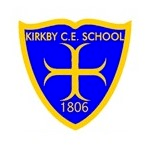 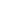 Statement of intentAt Kirkby CE Primary School, we welcome our duties under the Equality Act 2010. We arecommitted to anti-discriminatory practice to promote equality of opportunity and valuingdiversity for all children and families. The school’s general duties, with regards to equalityare:•••Eliminating discrimination.Fostering good relationships.Advancing equality of opportunity.We will not discriminate against, harass, or victimise any pupil, prospective pupil, or othermember of the school community because of their:•••••••Gender.Race.Disability.Religion or belief.Sexual orientation.Gender reassignment.Pregnancy or maternity.Kirkby CE Primary aims to promote pupils’ spiritual, moral, social, and cultural development,with special emphasis on promoting equality, diversity and eradicating prejudicial incidentsfor pupils and staff. Our school is committed to not only eliminating discrimination, but alsoincreasing understanding and appreciation for diversity. We believe that a greater level ofsuccess from pupils and staff can be achieved by realising the uniqueness of individuals.Creating a prejudice-free environment where individuals feel confident and at ease is acommitment of the school.This environment will be achieved by:••••••Being respectful.Always treating all members of the school community fairly.Developing an understanding of diversity and the benefits it can have.Adopting an inclusive attitude.Adopting an inclusive curriculum that is accessible to all.Encouraging compassion and open-mindedness.We are committed to having a balanced and fair curriculum. We believe that our pupilsshould be exposed to ideas and concepts that may challenge their understanding to helpensure that pupils learn to become more accepting and inclusive of others. Challenging andcontroversial concepts will be delivered in a way that prevents discrimination, and insteadpromotes inclusive attitudes. Kirkby CE Primary School does not tolerate any form ofprejudice-related incident. Whether direct or indirect, we treat discrimination against allmembers of our school with the utmost severity. When an incident is reported, through athorough reporting procedure, our school is devoted to ensuring appropriate action is takenand a resolution is put into place which is both fair and firm.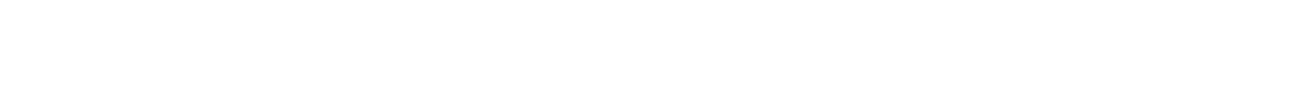 At Kirkby CE Primary School our pupils are taught to be:•••••Understanding of others.Celebratory of cultural diversity.Eager to reach their full potential.Inclusive.Aware of what constitutes discriminatory behaviour.The school’s employees will not:••Discriminate against any member of the school.Treat other members of the school unfairly.The school’s employee’s will:•••Promote diversity equality.Encourage and adopt an inclusive attitude.Lead by example.This policy will put in place our school’s commitment to eliminating discrimination, unlawfuldiscrimination and victimisation within the school community and workforce as well asincreasing understanding and appreciation for diversity.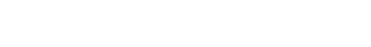 1. Legal frameworkThis policy has due regard to all relevant legislation and statutory guidanceincluding, but not limited to, the following:•Human Rights Act 1998•••••The Special Educational Needs and Disability Regulations 2014Education and Inspections Act 2006Equality Act 2010Equality Act 2010 (Specific Duties) Regulations 2011The Equality Act 2010 (Specific Duties and Public Authorities) Regulations2017•••Public Sector Equality Duty (PSED)Data Protection Act 2018The UK General Data Protection Regulation (GDPR)This policy also has due regard for non-statutory guidance, including thefollowing:•DfE (2014) ’The Equality Act 2010 and schools’This policy operates in conjunction with the following school policies:•Admissions Policy•••Complaints Procedures PolicyData Protection PolicyThe Equality Act 2010 provides a modern, single legal framework with threebroad duties:•Eliminate discrimination harassment and victimisationAdvance equality of opportunity••Foster good relationsFor the purpose of this policy, the Equality Act 2010 will be referred to as ‘theAct’.Kirkby CE Primary School fully understands the principles of the Act and thework needed to ensure that those with protected characteristics are notdiscriminated against and are given equal opportunities.Protected characteristics, under the Act, are as follows:•Age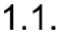 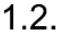 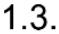 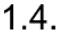 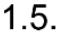 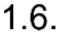 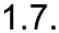 ••••••••DisabilityRace, colour, nationality or ethnicitySexGender reassignmentMaternity and pregnancyReligion and beliefSexual orientationMarriage and civil partnershipThe Act makes it unlawful for the responsible body of a school to discriminateagainst, harass or victimise a pupil or potential pupil:•In relation to admissions.•••In the way it provides education for pupils.In the way it provides pupils access to any benefit, facility, or service.By excluding a pupil or subjecting them to any other detriment.The responsible body for the school is the governing board.The school’s liability not to discriminate, harass or victimise does not end whena pupil has left the school, but will apply to subsequent actions connected tothe previous relationship between school and pupil, such as the provision ofreferences on former pupils or access to “old pupils” communications andactivities.The school will promote equality of opportunity for all staff and job applicantsand will work in line with the Equal Opportunities and Dignity at Work Policy.2. Principles and aimsWe see all learners and potential learners, and their parents, as of equal value,regardless of any protected characteristic.Our policies, procedures and activities will not discriminate but mustnevertheless, take account of differences in life-experience, outlook andbackground, and in the kinds of barriers and disadvantages which people mayface in relation to any protected characteristic.Kirkby CE Primary School will promote race equality and have due regard toeliminating unlawful racial discrimination, promoting equality of opportunity andgood relations between people of different racial groups.Kirkby CE Primary School will promote disability equality, ensuring equality ofopportunity, eliminating unlawful discrimination and disability-relatedharassment and encouraging participation by disabled people in public life.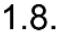 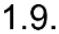 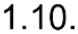 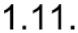 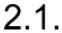 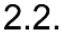 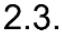 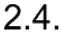 Kirkby CE Primary School will promote gender equality by eliminating unlawfuldiscrimination and harassment, and promote the equality of opportunitybetween men and women, girls, and boys.Transgender people are explicitly covered by the PSED. For the purposes ofthis policy, the term ‘transgender’ refers to an individual whose genderexpression or identity is different from that traditionally associated with the sexthey were assigned at birth.Kirkby CE Primary School will respect the confidentiality of those seekinggender reassignment and will provide a supportive environment within thecommunity.Kirkby CE Primary School is opposed to all forms of prejudice and recognisesthat children and young people who experience any form of prejudice-relateddiscrimination may fare less well in the education system.Kirkby CE Primary School will ensure that all staff comply with the appropriateequality legislation and regulations.The school’s Admissions Policy will not discriminate against any protectedcharacteristic in any way.The school will:•Ensure staff are aware of their responsibilities, given necessary trainingand support, and report progress to the governing board.••Ensure that the recording and reporting of equality and diversity issufficiently scrutinised.Foster positive attitudes and relationships, a shared sense of cohesion andbelonging, and ensure this is promoted in our policies, procedures andactivities.•Observe good equalities practice in staff recruitment, retention anddevelopment, and ensure that all policies and procedures benefit allemployees and potential employees regardless of any protectedcharacteristic, and with full respect for legal rights relating to pregnancyand maternity.••Reduce and remove inequalities and barriers that already exist.Engage with a range of groups and individuals to ensure that those whoare affected by a policy, procedure or activity are consulted and involved inthe design of new policies, and in the review of existing ones.••Ensure that policies, procedures, and activities benefit society as a whole,both locally and nationally, by fostering greater social cohesion, andgreater participation in the public life of everyone, regardless of anyprotected characteristic.Ensure staff promote an inclusive and collaborative ethos in the school,challenging inappropriate language and behaviour, responding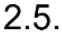 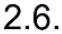 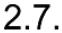 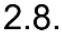 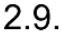 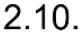 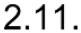 appropriately to incidents of discrimination and harassment, and showingappropriate support for pupils with additional needs, maintaining a goodlevel of awareness of issues surrounding equality.3. Roles and responsibilitiesThe governing board will:•Ensure that the school complies with the appropriate equality legislationand regulations.•Meet its obligations under the PSED to:-Publish equality objectives at least every four yearscommencing on the date of the last publication.-Update and publish information every year to demonstrateschool compliance with the PSED.•Ensure that the school’s policies and procedures are developed andimplemented with appropriate equality impact assessments informingfuture plans.••Ensure that the school’s Admissions Policy does not discriminate in anyway.Ensure equal opportunities in its staff recruitment and promotion practices,professional development programmes and in membership of thegoverning board.•••Proactively recruit high-quality applicants from under-represented groups.Provide information in appropriate and accessible formats.Ensure that the necessary disciplinary measures are in place to enforcethis policy.The headteacher will:•Implement this policy and its procedures.•••••Ensure that all staff members receive the appropriate equality and diversitytraining as part of their induction and CPD.Ensure that all parents, visitors, and contractors are aware of, and complywith, the provisions of this policy.Actively challenge and take appropriate action in any case ofdiscriminatory practice.Address any reported incidents of harassment or bullying in line with DfEguidance.Produce an annual report on the progress of implementing the provisionsof this policy and report it to the governing board.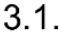 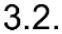 Employees will:•Be mindful of any incidents of harassment or bullying in the school.•••••Address any minor issues of harassment or bullying and report any majorbreaches of the policy to the headteacher.Identify and challenge bias and stereotyping within the curriculum and theschool’s culture.Promote equality and good relations, and not harass or discriminate in anyway.Monitor pupils’ progress and academic needs to ensure the appropriatesupport is in place.Keep up to date with equality legislation and its application by attendingthe appropriate training.Pupils will:••Not discriminate or harass any other pupil or staff member.Actively encourage equality and diversity in the school by contributing theircultural experiences and values.••Report any incidences of bullying or harassment, whether to themselves orto others, to the class teacher or to another member of staff.Abide by all the school’s equality and diversity policies, procedures andcodes.The school will have an equality page on its website, in order to demonstratehow it is complying with the PSED in the Equality Act 2010, and advancingequality of opportunity.4. Equality objectivesKirkby CE Primary School is committed to promoting the welfare and equalityof all its staff, pupils, and other members of the school community. To achievethis, the school has established the following objectives:•Monitor changes to the curriculum to ensure they result in good outcomesfor pupils in all vulnerable groups.•To develop pupil knowledge of equality and diversity by weaving it throughour school ethos and practises with the support of the Anti- bullyingalliance, as we work to achieve accreditation.••Improve the quality of support to raise levels of attainment in core subjectsfor vulnerable learners.To embed the British value of tolerance (Mutual respect and tolerance ofthose with different faiths and beliefs and for those without faith)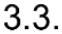 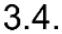 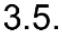 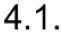 Kirkby CE Primary School will update and publish its equality objectives at leastevery four years.5. Collecting and using informationIn accordance with the requirements outlined in the Data Protection Act 2018,personal data will be lawfully collected and processed in line with the principlesand practices outlined in the Data Protection Policy and only for specified,explicit and legitimate purposes, e.g., to comply with the school’s legalobligations.The school will collect equality information for the purpose of:••Identifying key issues, e.g., unlawful discrimination in teaching methods.Assessing performance, e.g., benchmarking against similar organisationslocally or nationally.•Taking action, e.g. adapting working practice to accommodate the needs ofstaff who share protected characteristics.•6. Publishing informationKirkby CE Primary School will publish information to demonstrate itscompliance with the Act.Kirkby CE Primary School will publish information relating to persons within theschool community who share relevant protected characteristics, these willinclude:Other persons affected by the school’s policies and proceduresThe school will not provide this information if:•The employee is employed under contract personally to do work.•The employer does not have, and it is not reasonably practicable for theemployer to obtain the data.Kirkby CE Primary School will update its equality objectives at least every fouryears and publish on the school website.The school will publish information on the school website every year which willshow the progress made towards the achievement of the equality objectives.7. Promoting equalityIn order to meet our objectives, the school has identified the following priorities:•Staff will ensure that all pupils are able to take part in extra-curricularactivities and residential visits, and the school will monitor uptake of these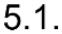 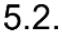 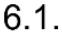 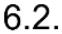 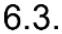 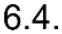 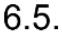 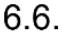 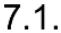 visits to ensure no one is disadvantaged on the grounds of a protectedcharacteristic.••••Kirkby CE Primary School will ensure that all forms of prejudice-motivatedbullying is taken seriously and dealt with equally and firmly.There will be differential schemes of work designed to meet the abilitiesand learning styles of all pupils.There will be a clearly defined disciplinary system stipulated in theBehavioural Policy, which will be consistently enforced.Kirkby CE Primary School will increase access for SEND (SpecialEducational Needs and Disability) children and young people to the schoolcurriculum and will take necessary steps to meet pupils’ needs by using avariety of approaches and planning reasonable adjustments for disabledpupils, enabling them to take as full a part as possible in the activities ofthe school.••••Kirkby CE Primary School will ensure there is adequate access to thephysical environment of the school.Kirkby CE Primary School will improve the delivery of written informationto disabled children and young people.Kirkby CE Primary School will seek the views of advisory staff, outsideagencies and local schools.Throughout the year, Kirkby CE Primary School will plan ongoing eventsto raise awareness of equality and diversity.Kirkby CE Primary School will consult with stakeholders to establish equalityobjectives and draw up a plan based on information collected on protectedgroups and accessibility planning.Any reports of bullying and prejudice will be carefully monitored and dealt withaccordingly.Annual training will be given to all staff to ensure that they are aware of theprocess for reporting and following up incidents of prejudice-related bullying.8. Addressing prejudice-related incidentsKirkby CE Primary School is opposed to all forms of prejudice.Kirkby CE Primary School will ensure that pupils and staff are aware of theimpact of prejudice.Kirkby CE Primary School will address any incidents immediately and, whereappropriate, report them to the LA.9. Complaints procedures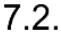 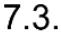 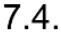 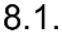 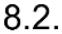 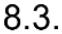 Kirkby CE Primary School aims to resolve all complaints at the earliestpossible stage and is dedicated to continuing to provide the highest quality ofeducation possible throughout the procedure.Any person, including a member of the public, is able to make a complaintabout the provision of facilities or services that the school provides.Kirkby CE Primary School will adhere to the Complaints Procedures Policy toensure a straightforward, impartial, non-adversarial process, that allows a fulland fair investigation, respects confidentiality and delivers an effectiveresponse and, appropriate redress.If a complaint has completed the school’s process and the complainantremains dissatisfied, they have the right to appeal, as outlined in theComplaints Procedures Policy.The school works to develop good professional relationships betweencolleagues; however, we understand that sometimes conflicts may arise.Through maintaining open communication, we want our employees to feel ableto raise any grievances so that appropriate and effective solutions can be putin place.10. CurriculumAll pupils will be entitled to access a broad and balanced curriculum and toteaching and learning opportunities which meet their needs, including extrasupport where this has been identified as a statutory need.When planning the curriculum, Kirkby CE Primary School will take everyopportunity to promote and advance equality.When teaching the curriculum, the school will promote equality and will notsubject individuals to discrimination.Kirkby CE Primary School will develop an appropriate curriculum for all pupilsin all vulnerable groups.Kirkby CE Primary School will ensure PSHE and RHE lessons are designedfor pupils to develop their knowledge of the world and the importance ofequality.11. Monitoring and reviewThe headteacher will review this policy annually, to ensure that all proceduresare up-to-date.The policy will be monitored and evaluated by the headteacher and governingboard in the following ways:•Individual attainment data•Equal opportunities recruitment data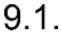 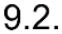 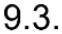 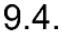 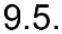 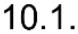 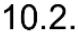 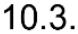 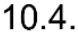 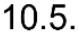 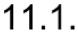 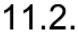 ••Ofsted inspection judgements on equality and diversityIncident records related to harassment and bullyingAny changes made to this policy will be communicated to all members of staff.Policy Review Date.This policy will be reviewed in May 2024 to ensure compliance with the latest legislation andguidance, and to ensure it continues to meet the need of pupils, staff, parents and the widercommunity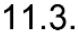 